PSEMme Lechevalier             EVALUATION       L’activité physique et ses effets sur la santé             EVALUATION       L’activité physique et ses effets sur la santéNom, Prénom:..........................................Observation(s)                                                             NOTE SUR 10Observation(s)                                                             NOTE SUR 10SituationArnold,16 ans, souffre d’un surpoids, son médecin  le rassure en lui expliquant qu’il peut résoudre son problème simplement car  à son âge, il est très facile de perdre du poids en mangeant mieux et surtout en bougeant plus…Son copain, Luka lui propose de l’accompagner au  Judo les mercredis après midi. Mais Arnold n’a pas envie, il ne veut pas faire de sport et ne manque pas d’arguments : «  La salle de judo est trop loin, les mercredis après midi je suis trop fatigué je préfère jouer aux jeux vidéo et  puis mes parents n’ont pas les moyens de me payer un kimono ! »Luka n’insiste pas mais lui dit qu’il doit  bouger s’il veut perdre un peu de poids et se sentir mieux dans sa peau.2-1-Analyser la situation en répondant aux questions :1-2 surligner dans la situation les raisons pour lesquelles Arnold ne veut pas faire de sport.2-1 Arnold se décide à faire une séance d’essai.Relier par des flèches les sensations d’Arnold avec l’organe concerné, puis relier chaque organe à sa fonction lors du travail musculaire.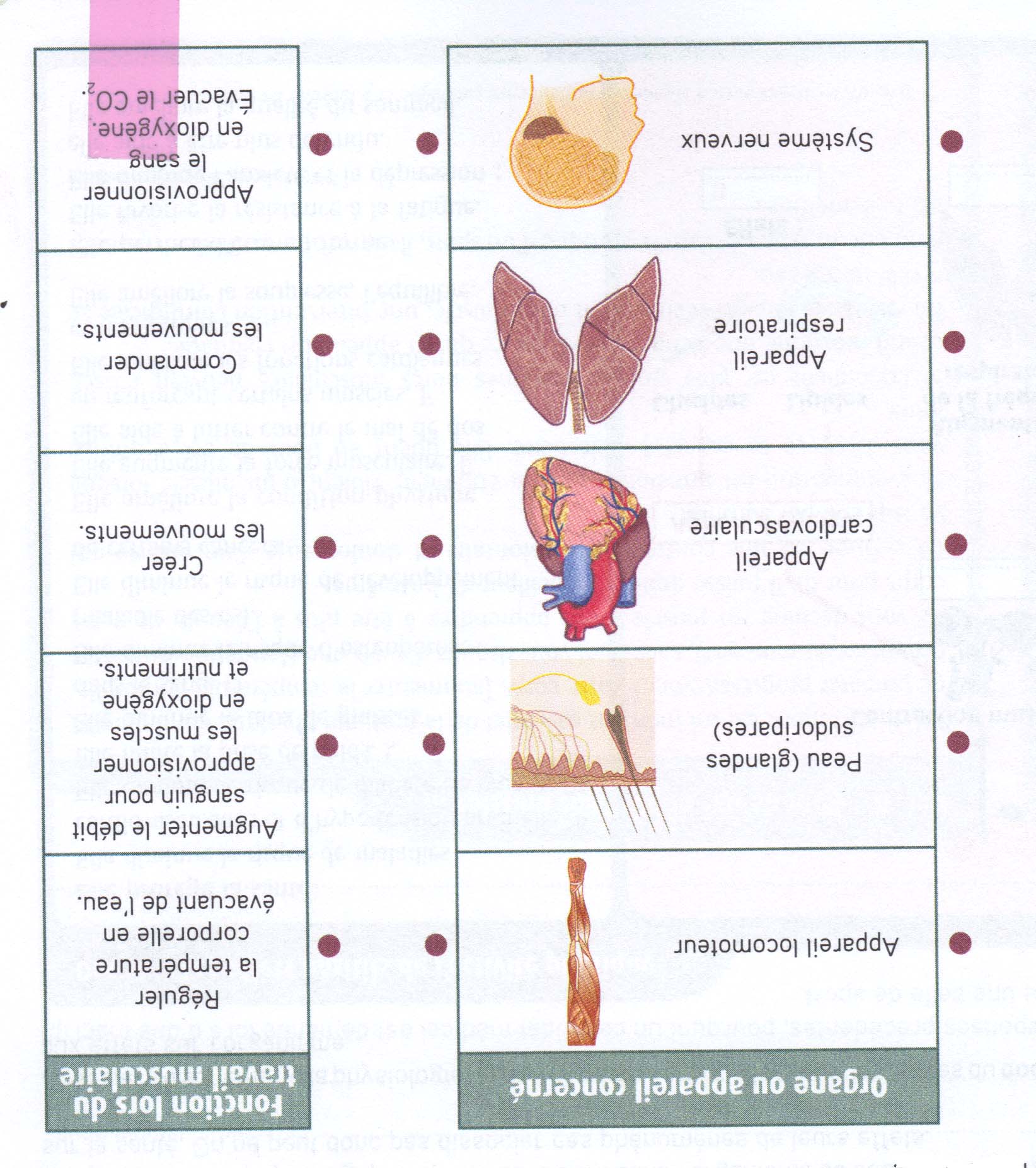 2-2 Citer deux rythmes biologiques qui  changent quand notre corps a une activité physique :............................................................................................................................................3-Citer  2 effets positifs sur la santé d’avoir une activité physique quotidienne :- sur le bien- être (aspect psychologique) :.......................................................................................................................................................................................................................................- sur le physique :.......................................................................................................................................................................................................................................4-Luka  fait deux entrainements pour le judo et des compétitions toutes les semaines ; mais son entraineur le met en garde de bien s’échauffer et de prendre des temps de repos en semaine entre deux entrainements.expliquer la raison de ces précautions :........................................................................................................................................................................................................................................................................................5- répondre aux questions Vrai FAUX sur le dopagea)un produit dopant améliore les capacités intellectuelles            VRAI        FAUX(concentration)b) un produit dopant améliore les capacités physiques                 VRAI        FAUXc) un produit dopant diminue la douleur                                         VRAI        FAUXd) l’utilisation d’un produit dopant est interdit                                  VRAI        FAUXe) un produit dopant n’a aucun effet sur notre santé                      VRAI        FAUX6- Proposer à Arnold une solution pour qu’il ait au quotidien une activité physique suffisante  autre que le sport pour améliorer sa santé :.......................................................................................................................................................................................................................................................................................SituationArnold,16 ans, souffre d’un surpoids, son médecin  le rassure en lui expliquant qu’il peut résoudre son problème simplement car  à son âge, il est très facile de perdre du poids en mangeant mieux et surtout en bougeant plus…Son copain, Luka lui propose de l’accompagner au  Judo les mercredis après midi. Mais Arnold n’a pas envie, il ne veut pas faire de sport et ne manque pas d’arguments : «  La salle de judo est trop loin, les mercredis après midi je suis trop fatigué je préfère jouer aux jeux vidéo et  puis mes parents n’ont pas les moyens de me payer un kimono ! »Luka n’insiste pas mais lui dit qu’il doit  bouger s’il veut perdre un peu de poids et se sentir mieux dans sa peau.2-1-Analyser la situation en répondant aux questions :1-2 surligner dans la situation les raisons pour lesquelles Arnold ne veut pas faire de sport.2-1 Arnold se décide à faire une séance d’essai.Relier par des flèches les sensations d’Arnold avec l’organe concerné, puis relier chaque organe à sa fonction lors du travail musculaire.2-2 Citer deux rythmes biologiques qui  changent quand notre corps a une activité physique :............................................................................................................................................3-Citer  2 effets positifs sur la santé d’avoir une activité physique quotidienne :- sur le bien- être (aspect psychologique) :.......................................................................................................................................................................................................................................- sur le physique :.......................................................................................................................................................................................................................................4-Luka  fait deux entrainements pour le judo et des compétitions toutes les semaines ; mais son entraineur le met en garde de bien s’échauffer et de prendre des temps de repos en semaine entre deux entrainements.expliquer la raison de ces précautions :........................................................................................................................................................................................................................................................................................5- répondre aux questions Vrai FAUX sur le dopagea)un produit dopant améliore les capacités intellectuelles            VRAI        FAUX(concentration)b) un produit dopant améliore les capacités physiques                 VRAI        FAUXc) un produit dopant diminue la douleur                                         VRAI        FAUXd) l’utilisation d’un produit dopant est interdit                                  VRAI        FAUXe) un produit dopant n’a aucun effet sur notre santé                      VRAI        FAUX6- Proposer à Arnold une solution pour qu’il ait au quotidien une activité physique suffisante  autre que le sport pour améliorer sa santé :......................................................................................................................................................................................................................................................................................./4 pts/1pt/5pts/2pts/4pts/1pt/1pt/2pts